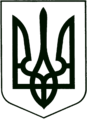     УКРАЇНА
        МОГИЛІВ-ПОДІЛЬСЬКА МІСЬКА РАДА
ВІННИЦЬКОЇ ОБЛАСТІВИКОНАВЧИЙ КОМІТЕТ    РІШЕННЯ№251             Від 31.08.2017р.                                               м. Могилів-ПодільськийПро видачу дублікату свідоцтва про право власності на житло        Керуючись ст. 30 Закону України "Про місцеве самоврядування в Україні», ст.ст. 6, 8 Закону України "Про приватизацію державного житлового фонду, Положенням Державного комітету України по житлово-комунальному господарству від 15.09.1992р. №56 «Про порядок передачі квартир (будинків) у приватну власність громадян», у відповідності з роз’ясненням наданими в листі Державної реєстраційної служби України від 15.01.2013 року №12-06-15-13 «Щодо видачі дублікатів втрачених або зіпсованих документів», розглянувши заяву гр. ______________________,-                                виконком міської ради ВИРІШИВ:1. Оформити та видати дублікат свідоцтва про право власності на житло:   - на квартиру №___ (___) по вул. Коцюбинського, ____, в м. Могилеві -      Подільському, видане на підставі розпорядження від 28.01.1998р. №3224       громадянці - _____________________________.2. Головному спеціалісту з житлових питань управління житлово -    комунального господарства міської ради Кушніру П.П. здійснити заходи,     передбачені чинним законодавством.3. Контроль за виконанням даного рішення покласти на заступника міського     голови з питань діяльності виконавчих органів Кригана В.І..            Міський голова			               		          П. Бровко